                                                                                                                    ПРОЕКТГУБЕРНАТОР  УЛЬЯНОВСКОЙ ОБЛАСТИУКАЗО Совете при Губернаторе Ульяновской области по развитию на территории Ульяновской области физической культуры и спорта	В целях создания условий для повышения  эффективности  деятельности в сфере развития на территории Ульяновской области физической культуры                и спорта п о с т а н а в л я ю:1. Создать Совет при Губернаторе Ульяновской области по развитию                  на территории Ульяновской области физической культуры и спорта.2. Утвердить прилагаемое Положение о Совете при Губернаторе Ульяновской области по развитию на территории Ульяновской области  физической культуры и спорта.3. Признать утратившими силу:постановление Губернатора Ульяновской области от 27.06.2014 № 73                    «О Совете  при Губернаторе Ульяновской области по развитию физической культуры и спорта, спорта высших достижений, подготовке спортсменов Ульяновской области для основного и резервного составов сборных команд Российской Федерации по олимпийским видам спорта,  обеспечению их участия в соревнованиях»;постановление Губернатора Ульяновской области от 11.12.2016 № 118 
«О внесении изменений в постановление Губернатора Ульяновской области 
от 27.06.2014 № 73»указ Губернатора Ульяновской области от 11.05.2017 № 4 «О внесении изменений в постановление Губернатора Ульяновской области от 27.06.2014               № 73»;указ Губернатора Ульяновской области от 01.06.2018 № 53 «О внесении изменений в постановление Губернатора Ульяновской области от 27.06.2014                 № 73 и признании утратившими силу отдельных положений указа Губернатора Ульяновской области».4. Настоящий указ вступает в силу на следующий день после дня его официального опубликования. Губернатор области                                                                                С.И.МорозовУТВЕРЖДЕНО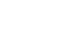 указом Губернатора Ульяновской области ПОЛОЖЕНИЕо Совете при Губернаторе Ульяновской области по развитию на территории Ульяновской области физической культуры и спорта1. Совет при Губернаторе Ульяновской области по развитию                               на территории Ульяновской области физической культуры и спорта (далее – Совет) является постоянно действующим совещательным органом при Губернаторе Ульяновской области, созданным в целях обеспечения взаимодействия исполнительных органов государственной власти Ульяновской  области с органами местного самоуправления муниципальных образований Ульяновской области, физкультурно – спортивными  и иными  организациями, в том числе общественными, по вопросам участия в проведении  государственной политики в области физической культуры и спорта, в том числе  спорта высших достижений, массового спорта, а также подготовки, проведения социально значимых спортивных мероприятий по различным видам спорта и участия в них спортсменов.2. Совет в своей деятельности руководствуется Конституцией Российской Федерации, международными договорами Российской Федерации, федеральными конституционными законами, иными нормативными правовыми актами Российской Федерации, Уставом Ульяновской области, законами Ульяновской области, иными нормативными правовыми актами Ульяновской области, а также настоящим Положением.3. Основными задачами Совета являются:1) в области физической культуры и спорта, в том числе спорта высших достижений:а) подготовка предложений по вопросам определения  основных задач                   и направлений  развития физической культуры и спорта  в Ульяновской области  и формирования  здорового образа жизни;б) рассмотрение общественно значимых проектов в области физической культуры и спорта; в) рассмотрение проектов законов Ульяновской области в сфере физической культуры и спорта и иных нормативных правовых актов                       по вопросам физической культуры и спорта и подготовка соответствующих предложений;г) анализ положения дел в сфере физической культуры и спорта                            в Ульяновской области и за рубежом;д) рассмотрение вопросов государственной поддержки спорта высших достижений и подготовка предложений по созданию благоприятных условий для его развития на территории  Ульяновской области;е) рассмотрение вопросов, связанных с подготовкой проживающих                     на территории Ульяновской области спортсменов для участия                                         в международных спортивных соревнованиях, а также оценка эффективности мер, направленных на обеспечение необходимого уровня подготовки указанных спортсменов;ж) рассмотрение вопросов, связанных с подготовкой спортсменов, проживающих на территории Ульяновской области, для основного                              и резервного составов спортивных сборных команд Российской Федерации 
по олимпийским видам спорта, обеспечением их участия в соревнованиях;2) в области массового спорта:а) обсуждение лучших практик развития массового спорта в Ульяновской области;б) подготовка предложений, касающихся обеспечения согласованных действий исполнительных органов государственной власти Ульяновской области, органов местного самоуправления муниципальных образований Ульяновской области, физкультурно-спортивных и иных организаций, в том числе общественных, при разработке и реализации программ и иных  
мероприятий, направленных на развитие на территории  Ульяновской области массового спорта;в) рассмотрение вопросов государственной поддержки деятельности,  связанной с развитием  на территории Ульяновской области  массового спорта, и подготовка предложений, касающихся создания благоприятных условий для его развития; 3) в области подготовки и проведения на территории Ульяновской области всероссийских и международных спортивных соревнований:а) рассмотрение вопросов, связанных с подготовкой и проведением                   на территории Ульяновской области всероссийских и международных спортивных соревнований, выработка соответствующих предложений; б) рассмотрение проектов нормативных правовых актов, планов, программ, иных документов, затрагивающих вопросы подготовки 
и проведения на территории Ульяновской области всероссийских                                      и международных спортивных соревнований, выработка по ним предложений, содержащих, в частности, рекомендации о способах, формах и этапах проведения указанных соревнований;в) анализ процесса и результатов реализации планов, программ                        и отдельных мероприятий, касающихся подготовки и проведения  на территории Ульяновской области  всероссийских и международных спортивных соревнований, выработка соответствующих предложений;г) участие в организации взаимодействия  между исполнительными  органами государственной власти Ульяновской области, организационными комитетами и организациями, участвующими в подготовке и проведении                       на территории Ульяновской области всероссийских и международных спортивных соревнований.4. Совет для решения возложенных на него основных задач имеет право:1) запрашивать в установленном законодательством порядке необходимые документы и сведения у органов государственной власти Ульяновской области, органов местного самоуправления муниципальных образований Ульяновской области, организационных комитетов, физкультурно-спортивных организаций, участвующих в подготовке                               и проведении на территории Ульяновской области международных спортивных соревнований;2) приглашать (по согласованию) на свои заседания представителей федеральных органов исполнительной власти, органов государственной власти Ульяновской области, органов местного самоуправления муниципальных образований Ульяновской области, организационных комитетов, физкультурно-спортивных организаций, участвующих в подготовке                            и проведении на территории Ульяновской области международных спортивных соревнований;3) направлять представителей Совета для участия в рабочих совещаниях, конференциях и семинарах по вопросам развития физической культуры 
и спорта, подготовки и проведения международных спортивных соревнований;4) привлекать (по согласованию) для выполнения информационных, аналитических и экспертных работ физкультурно-спортивные организации,                     а также научных работников и специалистов;5) образовывать из числа членов Совета, а также из числа представителей органов и организаций, не входящих в состав Совета, межведомственные комиссии и рабочие группы. Руководители межведомственных комиссий                        и рабочих групп, а также их составы утверждаются председателем Совета;6)  вносить Губернатору Ульяновской области предложения  по вопросам,  требующим решения  Губернатора Ульяновской области;7) вносить  в Правительство Ульяновской области  предложения                       по вопросам,  требующим  решения Правительства Ульяновской области.    5. В состав Совета входят председатель Совета, заместитель председателя Совета, секретарь и члены Совета. Состав Совета утверждается распоряжением Губернатора Ульяновской области6. Председателем Совета является Губернатор Ульяновской области. Председатель Совета:1) обладает правами  члена Совета, а также осуществляет общее руководство деятельностью Совета;2) определяет место, дату и время проведения заседания Совета;3) утверждает на основе предложений членов Совета план деятельности Совета и повестку дня заседания Совета;4) проводит заседания и председательствует на заседаниях Совета;5) подписывает протоколы заседаний Совета;6) даёт в пределах своих полномочий поручения членам Совета 
и секретарю Совета по вопросам, относящимся к компетенции Совета.7. Заместитель председателя Совета обладает правами члена Совета,                    а также:1) исполняет  функции  председателя  Совета в случае  его временного отсутствия;2) осуществляет руководство деятельностью президиума Совета;3) обеспечивает подготовку вопросов, рассматриваемых на заседаниях Совета и президиума Совета;4) осуществляют контроль за исполнением решений Совета и президиума Совета.8. Секретарь Совета обладает правами члена Совета, а также:1) информирует членов Совета  о месте, дате и времени проведения очередного заседания Совета, о рассматриваемых вопросах, а также обеспечивает членов Совета необходимыми материалами;2) координирует деятельность межведомственных комиссий и рабочих групп, образованных Советом;3) оформляет протоколы заседаний Совета; 4) исполняет поручения председателя Совета.9. Члены Совета:1) участвуют в заседаниях Совета лично;2) вносят предложения по вопросам, подлежащим включению в план деятельности Совета, повестку дня заседания Совета, а также предложения 
о порядке обсуждения вопросов на заседании Совета и по проекту протокола заседания Совета;3) участвуют в подготовке материалов к заседаниям Совета;4) выступают на заседаниях Совета, а также на заседаниях рабочих групп Совета, обладая при этом  правом  решающего  голоса по всем  рассматриваемым  ими вопросам.10. Заседания Совета проводятся не реже одного раза в шесть месяцев. 
По решению председателя Совета могут проводиться внеочередные заседания Совета. Председатель Совета принимает решение о проведении внеочередного заседания Совета по собственной инициативе или на основании предложений  членов Совета.11. Заседание Совета считается правомочным, если в нём участвуют более половины от общего числа его членов. Решения Совета принимаются большинством голосов членов Совета, присутствующих на его заседании.                    В случае равенства числа голосов решающим является голос председательствующего на заседании Совета.12. Решения Совета отражаются  в протоколах  заседаний Совета, которые подписываются лицом, председательствующим на заседании Совета,            и секретарём Совета. В целях обеспечения реализации решений Совета могут издаваться указы, распоряжения и даваться поручения Губернатора Ульяновской области.13. Решения, принимаемые на заседаниях Совета, носят рекомендательный характер и направляются для рассмотрения Губернатору Ульяновской области, органам государственной власти Ульяновской области, органам местного самоуправления муниципальных образований Ульяновской области, иным органам и организациям.14. Для решения оперативных вопросов, относящихся к компетенции Совета и его рабочих групп, формируется президиум Совета. Руководство президиумом Совета осуществляется заместителем председателя Совета.15. Президиум Совета осуществляет следующие функции:1) рассматривает вопросы деятельности Совета и рабочих групп Совета;2) определяет направления деятельности рабочих групп Совета;3) рассматривает вопросы, связанные с реализацией решений Совета.16. Заседания президиума Совета проводятся один раз в месяц.                            По решению заместителя  председателя Совета могут проводиться внеочередные заседания. Заседание президиума Совета правомочно, если в нём участвует более половины от общего числа его членов.17. Решения президиума Совета принимаются большинством голосов членов президиума Совета, присутствующих на его заседании. В случае равенства числа голосов решающим является голос заместителя председателя Совета. Решения президиума Совета отражаются в протоколах  заседаний президиума Совета,  которые подписываются  заместителем председателя  Совета.18. Информационное, документационное, правовое, материально-техническое и транспортное обеспечение деятельности Совета, в том числе президиума Совета осуществляет исполнительный орган государственной власти Ульяновской области, уполномоченный в сфере физической культуры              и спорта._____________________